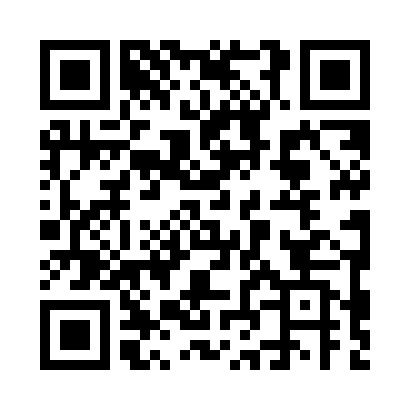 Prayer times for Barkhorst, GermanyWed 1 May 2024 - Fri 31 May 2024High Latitude Method: Angle Based RulePrayer Calculation Method: Muslim World LeagueAsar Calculation Method: ShafiPrayer times provided by https://www.salahtimes.comDateDayFajrSunriseDhuhrAsrMaghribIsha1Wed3:025:421:165:218:5011:212Thu3:025:401:155:218:5211:213Fri3:015:381:155:228:5411:224Sat3:005:361:155:238:5511:235Sun2:595:341:155:248:5711:246Mon2:585:321:155:248:5911:247Tue2:575:301:155:259:0111:258Wed2:575:281:155:269:0211:269Thu2:565:271:155:279:0411:2710Fri2:555:251:155:279:0611:2711Sat2:545:231:155:289:0811:2812Sun2:545:211:155:299:0911:2913Mon2:535:201:155:299:1111:2914Tue2:525:181:155:309:1311:3015Wed2:525:161:155:319:1411:3116Thu2:515:151:155:319:1611:3217Fri2:505:131:155:329:1811:3218Sat2:505:111:155:339:1911:3319Sun2:495:101:155:339:2111:3420Mon2:495:081:155:349:2211:3421Tue2:485:071:155:349:2411:3522Wed2:485:061:155:359:2511:3623Thu2:475:041:155:369:2711:3724Fri2:475:031:155:369:2811:3725Sat2:465:021:165:379:3011:3826Sun2:465:011:165:379:3111:3927Mon2:454:591:165:389:3311:3928Tue2:454:581:165:399:3411:4029Wed2:454:571:165:399:3511:4130Thu2:444:561:165:409:3711:4131Fri2:444:551:165:409:3811:42